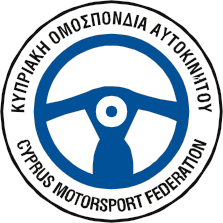 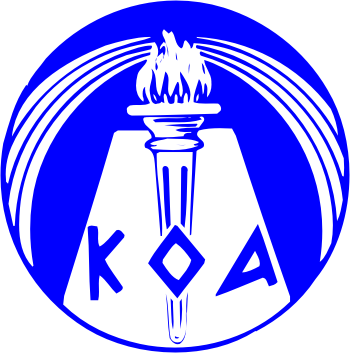 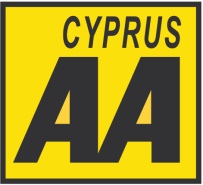 CLUB LOGOΣΩΜΑΤΕΙΟΥ «XXXXXXXXXXXXXXXXXX»Name Rally00 - 00 /00 / 2022 Σ Υ Μ Π Λ Η Ρ Ω Μ Α Τ Ι Κ Ο Ι  Κ Α Ν Ο Ν Ι Σ Μ Ο Ι  ΠΑΓΚΥΠΡΙΑ ΠΡΩΤΑΘΛΗΜΑΤΑ  ΑΓΩΝΩΝ ΡΑΛΛΥΚΥΠΡΙΑΚΗΣ ΟΜΟΣΠΟΝΔΙΑΣ ΑΥΤΟΚΙΝΗΤΟΥ 2022( Αρ. Έγκρισης ΚΟΑ : R… / 22 - Ημερ. 00/00/2022)ΕΠΙΣΗΜΟΣ ΧΟΡΗΓΟΣ ΤΟΠΟΘΕΤΗΣΤΕ ΤΑ ΛΟΓΟΤΥΠΑ ΤΩΝ ΧΟΡΗΓΩΝΥΠΟΣΤΗΡΙKΤΕΣΟ ΑΓΩΝΑΣ ΑΣΦΑΛΙΖΕΤΑΙ ΑΠΟ ΤΗ ΜΙΝΕΡΒΑ ΑΣΦΑΛΙΣΤΙΚΗ ΛΤΔ 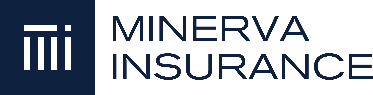 ΕΙΣΑΓΩΓΗΟ αγώνας διοργανώνεται από το Σωματείο XXXXXXXXXXXXXX – Μέλος της Κυπριακής Ομοσπονδίας Αυτοκινήτου (ΚΟΑ)  και θα διεξαχθεί σύμφωνα με τους Εθνικούς Κανονισμούς Αγώνων ΚΣΑ / ΚΟΑ 2022 που συμμορφώνεται με τον Διεθνή Αγωνιστικό Κώδικα (ΔΑΚ) της FIA και τα παραρτήματα του,  την προκήρυξη των Παγκύπριων Πρωταθλημάτων 2022  και τον παρόντα Συμπληρωματικό Κανονισμό.Τροποποιήσεις, ή και αλλαγές στα παρόντα Συμπληρωματικό Κανονισμό θα ανακοινωθούν μόνο με αριθμημένα και χρονολογημένα δελτία (εκδίδεται από το διοργανωτή με έγκριση της KOA ή τους Αγωνοδίκες)ΠΕΡΙΓΡΑΦΗ ΑΓΩΝΑ1.2.1.	Τύπος οδοστρώματος: Χώμα και ΧΧΧΧ% άσφαλτο1.2.2. 	Συνολική χιλιομετρική διαδρομή του αγώνα: 000.00 χλμ.	Αρ. Ειδικών Διαδρομών: 00		Σύνολο Ειδικών Διαδρομών 000.00 χλμ.	Αριθμός τμημάτων διαδρομής: 00  	Αριθμός σκελών: 00ΑΠΟΔΕΚΤΑ ΑΥΤΟΚΙΝΗΤΑΑποδεκτά αυτοκίνητα είναι όσα έχουν αναγνωριστεί (homologated) σύμφωνα με το ΔΑΚ και την Προκήρυξη Παγκυπρίων Πρωταθλημάτων Αυτοκινήτου 2022.ΚΛΑΣΕΙΣΒλέπε Προκήρυξη των Παγκύπριων Πρωταθλημάτων Αγώνων Ράλλυ 2022.ΟΡΓΑΝΩΣΗΟ Αγώνας περιλαμβάνεται στο προκηρυγμένο Αγωνιστικό Ημερολόγιο Ράλλυ 2022 και προσμετρά στο Παγκύπριο Πρωτάθλημα Ράλλυ 2022, στα Παγκύπρια Κύπελλα Ράλλυ 2022 και στα Τοπικά Έπαθλα των Σωματείων - Μελών της ΚΟΑ όπως αυτά έχουν εγκριθεί από τον ΚΟΑ για την ίδια αγωνιστική περίοδο.Όνομα Οργανωτή:   Σωματείο XXXXXXXXXXXXXXΟργανωτική ΕπιτροπήXXXXXXXXXXXXXX (Πρόεδρος)XXXXXXXXXXXXXX , XXXXXXXXXXXXXX , XXXXXXXXXXXXXX (Μέλη)Παρατηρητής ΚΟΑ:			ΘΑ ΣΥΜΠΛΗΡΩΘΕΙ ΑΠΟ ΤΗΝ ΚΟΑ	Παρατηρητής ΚΣΑ: 			ΘΑ ΣΥΜΠΛΗΡΩΘΕΙ ΑΠΟ ΤΗΝ ΚΟΑΑγωνοδίκεςΘΑ ΣΥΜΠΛΗΡΩΘΕΙ ΑΠΟ ΤΗΝ ΚΟΑ  (Πρόεδρος)XXXXXXXXXXXXXX (KOA), XXXXXXXXXXXXXX (Σωματείο)ΑξιωματούχοιΑλυτάρχης	XXXXXXXXXXXXXXΒ. Αλυτάρχης	XXXXXXXXXXXXXXΓραμματέας	XXXXXXXXXXXXXXΥπεύθυνος Ασφαλείας	XXXXXXXXXXXXXXΒ. Υπεύθυνος Ασφαλείας	XXXXXXXXXXXXXXΥπεύθυνος Κριτών	XXXXXXXXXXXXXXΥπεύθυνος Αποτελεσμάτων	XXXXXXXXXXXXXXΈφορος Τεχνικού Ελέγχου ΚΟΑ	ΘΑ ΣΥΜΠΛΗΡΩΘΕΙ ΑΠΟ ΤΗΝ ΚΟΑ  Β. Έφοροι Τεχνικού Ελέγχου	XXXXXXXXXXXXXX (Σωματείο)Γ. Έφορος Τεχνικού Ελέγχου	XXXXXXXXXXXXXX (Σωματείο)Υπεύθυνος Ιατρός	XXXXXXXXXXXXXXΣύνδεσμος Διαγωνιζομένων	XXXXXXXXXXXXXXΥπεύθυνος Χώρου Εξυπηρέτησης	XXXXXXXXXXXXXXΥπεύθυνος Τύπου	XXXXXXXXXXXXXX	Όλοι οι Αξιωματούχοι και Κριτές του αγώνα θα διακρίνονται με ειδικές κάρτες που θα φορούν  και θα αναγράφουν το όνομα και την επίσημη ιδιότητα τους. Οι Κριτές, οι Υπεύθυνοι Ασφαλείας, οι Έφοροι Τεχνικού Ελέγχου όπως και ο Σύνδεσμος Διαγωνιζομένων θα φορούν χαρακτηριστικά γιλέκα.ΘΑ ΛΕΙΤΟΥΡΓΕΙ ΜΟΝΟΝ Ο ΗΛΕΚΤΡΟΝΙΚΟΣ ΠΙΝΑΚΑΣ ΑΝΑΚΟΙΝΩΣΕΩΝ SPORTITYΚωδικός: ……….Αρχηγείο του αγώναXXXXXXXXXXXXXX Διεύθυνση: XXXXXXXXXXXXXX   Τηλ. XXXXXXXXXXXXXXΠΡΟΓΡΑΜΜΑΗΜΕΡΑ		00 ΜΗΝΑΣ 2022			19:00  - Έκδοση Συμπληρωματικών Κανονισμών, έναρξη συμμετοχώνΠΕΜΠΤΗ		00 ΜΗΝΑΣ 2022	19:00 - Λήξη δηλώσεων Συμμετοχών ΣΑΒΒΑΤΟ		00 ΜΗΝΑΣ 2022			07:00 -  Έναρξη  πρώτων αναγνωρίσεων	ΚΥΡΙΑΚΗ		00 ΜΗΝΑΣ 2022            			18:00 – Τερματισμός πρώτων αναγνωρίσεων	ΤΡΙΤΗ		00 ΜΗΝΑΣ 2022			12:00 – Δημοσίευση Προσωρινής Λίστας Εκκίνησης	ΤΕΤΑΡΤΗ		00 ΜΗΝΑΣ 2022            			07.00- Έναρξη δεύτερων αναγνωρίσεων	ΠΑΡΑΣΚΕΥΗ	00 ΜΗΝΑΣ 2022			18:00 – Τερματισμός δεύτερων αναγνωρίσεων	ΣΑΒΒΑΤΟ		00 ΜΗΝΑΣ 2022			09:30 – Έναρξη Διοικητικού Ελέγχου, Γραμματεία – Τοποθεσία			09:35 – Έναρξη Τεχνικού Ελέγχου – Τοποθεσία			11:30 – Τερματισμός Γραμματείας			11:35 – Τερματισμός Αρχικού Τεχνικού Ελέγχου			12:30 – Πρώτη Συνεδρία Αγωνοδικών			14:00 – Ανάρτηση Λίστας Εκκίνησης			14:30 – Εκκίνηση του Αγώνα – Τοποθεσία			20:40 – Τερματισμός 1ου σκέλους αγώνα – Τοποθεσία						23:30– Δημοσίευση σειράς εκκίνησης 2ου σκέλους	ΚΥΡΙΑΚΗ		00 ΜΗΝΑΣ 2022            			09:00 – Εκκίνηση 2ου Σκέλους αγώνα – Τοποθεσία						14:05 – Τερματισμός αγώνα – Τοποθεσία			14:45 – Τελικός Τεχνικός Έλεγχος – Τοποθεσία			15:30 – Ανάρτηση Προσωρινών Τελικών αποτελεσμάτων			16:00 – Τελετή Βράβευσης – ΤοποθεσίαΔΗΛΩΣΕΙΣ ΣΥΜΜΕΤΟΧΩΝ Δικαίωμα συμμετοχής στον αγώνα έχει κάθε φυσικό ή νομικό πρόσωπο που κατέχει Αγωνιστική Άδεια Διαγωνιζομένου του ΚΣΑ για το 2022.Απαραίτητο επίσης είναι ο οδηγός και συνοδηγός να κατέχουν:Έγκυρη Άδεια Οδηγού (ΤΟΜ)Έγκυρο Δελτίο Υγείας του ΚΟΑ	Δελτίο Ταυτότητας της ΚΟΑ για το 2022Αγωνιστική Άδεια του FIA/ΚΣΑ για το 2022Αν ο διαγωνιζόμενος δεν είναι νομικό πρόσωπο τότε ο διαγωνιζόμενος πρέπει να είναι μέλος του πληρώματος. Σε περίπτωση που ο διαγωνιζόμενος είναι νομικό πρόσωπο η δεν είναι ο οδηγός, τότε ο οδηγός όπως ορίζεται στη Δήλωση Συμμετοχής θα αναλαμβάνει όλες τις ευθύνες και υποχρεώσεις του Διαγωνιζόμενου σε όλη τη διάρκεια του αγώνα.Τα ποιο πάνω έγγραφα πρέπει να παρουσιαστούν υποχρεωτικά στη Γραμματεία του αγώνα. Διαγωνιζόμενοι που δεν συμμορφώνονται θα αναφέρονται στους Αγωνοδίκες του αγώνα.Επίσης στη Γραμματεία του αγώνα θα πρέπει να παραδοθεί πλήρως συμπληρωμένη και υπογραμμένη η φόρμα για τα είδη ένδυσης για έλεγχο στον Τεχνικό Έλεγχο όπως και το έντυπο αίτησης άδειας εισόδου σχετικά με το πρωτόκολλο για την ιχνηλάτηση του Covid-19.Αν το πλήρωμα δεν έχει προβεί στη διαδικασίας έκδοσης διαβατηρίου του αυτοκινήτου τους με βάση την Εγκύκλιο 01/2022 της Ομοσπονδίας θα πρέπει μαζί με τη συμμετοχή να κατατεθεί και η φόρμα για την αίτηση διαβατηρίου, αντίγραφο τίτλου ιδιοκτησίας, φωτογραφία και το παράβολο των 20 ευρώ.Αρχάρια πληρώματα: Σε αυτόν το αγώνα μπορούν να λάβουν μέρος και αρχάρια πληρώματα που θα καλύψουν μόνο το δεύτερο σκέλος του αγώνα. Είναι προϋπόθεση ο κάθε αρχάριος οδηγός / συνοδηγός να κατέχει:Έγκυρο Δελτίο Υγείας του ΚΟΑ.Αγωνιστικό Δελτίο Αρχαρίου της ΚΟΑ για το 2022.ΗΜΕΡΟΜΗΝΙΑ ΛΗΞΕΩΣ ΣΥΜΜΕΤΟΧΩΝΟι ενδιαφερόμενοι για συμμετοχή στον Αγώνα πρέπει να καταθέσουν τη συνημμένη δήλωση συμμετοχής συμπληρωμένη με τις ανάλογες υπογραφές και σφραγίδες, και συνοδευόμενη με το παράβολο συμμετοχής στον Αλυτάρχη του αγώνα πριν από την ημερομηνία και ώρα λήξης των δηλώσεων συμμετοχής όπως αναφέρονται στο πρόγραμμα του παρόντος Συμπληρωματικού Κανονισμού.Συμμετοχές που δεν είναι κατάλληλα συμπληρωμένες ή δεν συνοδεύονται από το παράβολο συμμετοχής δεν θα γίνονται αποδεκτές. Σε περίπτωση που ο διαγωνιζόμενος είναι νομικό πρόσωπο, η συμμετοχή αυτή πρέπει να φέρει πληρεξούσια βεβαίωση, σφραγίδα και υπογραφή του νομικού προσώπου. Δε θα γίνονται αποδεκτές συμμετοχές από τηλεφώνου ή με φαξ.Συμμετοχές θα γίνονται αποδεκτές στο όνομα XXXXXXXXXXXXXX, Τηλ. XXXXXXXXXXXXXX μόνο με το Akis Express, μέχρι τις 19:00, Πέμπτη 00/00/2022.Παράβολα ΣυμμετοχήςΠαράβολο συμμετοχής Νομικού ή Φυσικού Προσώπου @ €300,00 και περιλαμβάνει το ασφάλιστρο για τη κάλυψη έναντι τρίτου.ΑΣΦΑΛΙΣΤΙΚΗ ΚΑΛΥΨΗΤα Δικαιώματα Συμμετοχής περιλαμβάνουν ασφαλιστική κάλυψη έναντι τρίτου για τα διαγωνιζόμενα αυτοκίνητα και ΔΕΝ ΚΑΛΥΠΤΟΝΤΑΙ ΤΑ ΠΡΩΤΑ €1000.00 ΚΑΘΕ ΑΠΑΙΤΗΣΗΣ.Δεν καλύπτει επίσης ζημιές πάνω σε διαγωνιζόμενα αυτοκίνητα, αυτοκίνητα εξυπηρέτησης  και τραυματισμό των επιβατών τους, ούτε την ευθύνη ενός μέλους του πληρώματος προς στο άλλο μέλος του πληρώματος του διαγωνιζόμενου αυτοκινήτου. Η κάλυψη κάθε συμμετέχοντα τίθεται σε ισχύ με την εκκίνηση του αγώνα και παύει να ισχύει στο τέλος του αγώνα ή τη στιγμή αποχώρησης ή αποκλεισμού του από τον αγώνα.Η Ασφαλιστική κάλυψη παρέχεται από την Ασφαλιστική Εταιρεία “Μινέρβα Ασφαλιστική Λτδ”.Tο Σωματείο ΧΧΧΧΧΧΧΧΧΧΧΧΧ μέσω της Οργανωτικής Επιτροπής, η Κυπριακή Ομοσπονδία Αυτοκινήτου (ΚΟΑ), ο Κυπριακός Σύνδεσμος Αυτοκινήτου (ΚΣΑ), καθώς και οι υποστηρικτές, χορηγοί ή αθλοθέτες, απεκδύονται κάθε ευθύνης για οποιοδήποτε ατύχημα ήθελε συμβεί σε σχέση με το αγώνα.ΕΛΑΣΤΙΚΑΕπιτρέπεται η χρήση ελαστικών για χωμάτινες επιφάνειες μόνο.ΚΑΥΣΙΜΑ ΚΑΙ ΑΝΕΦΟΔΙΑΣΜΟΣΑνεφοδιασμός επιτρέπεται μόνον στους προκαθορισμένους χώρους όπως αναγράφεται στο βιβλίο διαδρομής. Η χρήση καυσίμου βενζίνης είναι ελεύθερη.ΑΝΑΓΝΩΡΙΣΕΙΣΗ αναγνώριση της διαδρομής, για όλους τους διαγωνιζομένους επιτρέπεται ΜΟΝΟΝ κατά τις περιόδους και με τα ωράρια που αναγράφονται στο πιο πάνω Πρόγραμμα (παράγραφος 3) των παρόντων Συμπληρωματικών Κανονισμών.Επιτρέπεται η χρήση οχήματος σύμφωνα με τους Εθνικούς Κανονισμούς ΚΣΑ/ΚΟΑ 2022.Παράβαση των πιο πάνω επιφέρει ποινή αποκλεισμού και παραπομπή σε πειθαρχική επιτροπή.Οι οργανωτές δεν φέρουν καμία ευθύνη για τυχόν παραβάσεις του Κώδικα Οδικής Κυκλοφορίας.Οι οργανωτές μπορούν να ελέγχουν τη συμπεριφορά των αγωνιζομένων στις διαδρομές των αναγνωρίσεων με τη χρήση οποιουδήποτε μέσου.Επόπτες αναγνωρίσεων είναι όλοι οι αξιωματούχοι της ΚΟΑ.Απαγορεύεται στα αυτοκίνητα που θα χρησιμοποιούνται για τις αναγνωρίσεις η χρήση ALS (Anti Lag System).ΤΕΧΝΙΚΟΣ ΕΛΕΓΧΟΣ Ο αρχικός και τελικός τεχνικός έλεγχος θα πραγματοποιηθεί στο Τοποθεσία XXXXXXXXΤα αυτοκίνητα μπορούν να παρουσιαστούν στον αρχικό τεχνικό έλεγχο από το πλήρωμα ή και από εκπρόσωπο της ομάδας.Το πλήρωμα πρέπει να παρουσιάσει το πλήρες γνήσιο δελτίο αναγνώρισης  της FIA (homologation) του αυτοκινήτου τους, το οποίο πρέπει να βρίσκεται εντός αυτού καθ’ όλη τη διάρκεια του αγώνα μέχρι και τον τελικό Τεχνικό Έλεγχο.Στον αρχικό τεχνικό έλεγχο οι διαγωνιζόμενοι πρέπει να παρουσιάσουν όλα τα είδη ένδυσης, (στολή, εσώρουχα, μπαλακλάβα, κάλτσες, παπούτσια, γάντια) συμπεριλαμβανομένων των HANS και κρανών που πρόκειται να χρησιμοποιήσουν τα οποία θα πρέπει να είναι σύμφωνα με το Παράρτημα L του ΔΑΚ.Οι εφαρμογή λασπωτήρων σε όλους τους τροχούς είναι υποχρεωτική και πρέπει να συνάδουν με το Appendix J – Art 252 Παρ.7.7 της FIA.Λασπωτήρες για να αποφευχθεί το πιτσίλισμα προς τα εμπρός από εύκαμπτο υλικό μπορούν να εγκατασταθούν στο μπροστινό μέρος του οχήματος, εφόσον συνάδουν με τις προδιαγραφές που αναγράφονται στο Appendix J – Art 252/253 της FIA.Τα αγωνιστικά αυτοκίνητα των Αρχάριων ή Μικτών πληρωμάτων θα πρέπει να παρουσιαστούν για αρχικό τεχνικό έλεγχο μαζί με τα υπόλοιπα αγωνιστικά αυτοκίνητα το Σάββατο το πρωί.Η προσέλευση στον αρχικό Τεχνικό Έλεγχο θα πρέπει να γίνει με βάση το πιο κάτω οράριο το οποίο θα τηρηθεί αυστηρά:Αυτοκίνητα με Αριθμό από 	01 μέχρι 00 από τις 	09:35 	μέχρι τις 00:00,				00 μέχρι 00 από τις 	00:00 	μέχρι τις 00:00,				00 και πάνω από τις	00:00	μέχρι τις 11:35.Μετά τον αρχικό Τεχνικό Έλεγχο τα αγωνιστικά αυτοκίνητα θα πρέπει να μεταβούν στο Parc Ferme της εκκίνησης, στον καθορισμένο χρόνο που θα τους δοθεί φεύγοντας από τον αρχικό Τεχνικό Έλεγχο.ΧΩΡΟΣ ΕΞΥΠΗΡΕΤΗΣΗΣΤοποθεσία:  Τοποθεσία XXXXXXXXXΜόνο στους προκαθορισμένους χώρους εξυπηρέτησης (Service Park) επιτρέπονται οι επιδιορθώσεις πάνω στα αγωνιστικά αυτοκίνητα, όπως έχει καθοριστεί στο βιβλίο διαδρομής.Σε κάθε έξοδο από το χώρο εξυπηρέτησης θα διενεργείτε μαρκάρισμα ελαστικών. Το αρχικό μαρκάρισμα θα διενεργηθεί κατά τη διάρκεια του XXXXXXXXXXXXXX.Η προ άφιξη επιτρέπεται στο ΣΕΧ ….. και ΣΕΧ …..ΧΩΡΟΣ ΣΤΑΘΜΕΥΣΗΣ ΠΡΙΝ ΤΗΝ ΕΚΚΙΝΗΣΗΟ Χώρος τοποθεσία XXXXX ο οποίος θα χρησιμοποιηθεί για στάθμευση των αγωνιστικών αυτοκινήτων πριν την εκκίνηση του αγώνα το Σάββατο 00 ΜΗΝΑΣ 2022, θα ή δεν θα λειτουργεί με όρους Parc Ferme. Απαγορεύεται όμως οποιαδήποτε επιδιόρθωση ή επέμβαση στο αυτοκίνητο κατά τη διάρκεια της στάθμευσης του εκεί.Ο χώρος στάθμευσης το βράδυ του Σαββάτου τοποθεσία XXXXXX όπως και μετά τον τερματισμό τοποθεσία XXXXXXXX  θα λειτουργεί με όρους Parc Ferme.ΕΠΑΝΕΚΚΙΝΗΣΗ ΜΕΤΑ ΑΠΟ ΕΓΚΑΤΑΛΗΨΗ / RALLY 2Ένα πλήρωμα που δεν κατάφερε να ολοκληρώσει το πρώτο σκέλος του αγώνα μπορεί να επανεκκινήσει το ράλλυ, από την αρχή του επόμενου σκέλους, ακολουθώντας τους Εθνικούς Κανονισμούς Ράλλυ ΚΣΑ/ΚΟΑ 2022. ΕΠΑΘΛΑΈπαθλα θα δοθούν στους πιο κάτω:1ος Γενικής Κατάταξης			1ο Γυναικείο πλήρωμα2ος Γενικής Κατάταξης			1ο  , 2ο Αρχάριο πλήρωμα3ος Γενικής Κατάταξης				  1ο , 2ο Μικτό πλήρωμα1ος 2WD1ος 2WD S1ος Κλάσης2ος Κλάσης (Ελάχιστος αριθμός 4 αυτοκίνητα στην κλάση)ΣΗΜΕΙΩΣΗ: Οι κλάσεις δεν συμπτύσσονται και όταν μια κλάση περιλαμβάνει ένα μόνο διαγωνιζόμενο θα βραβεύεται με έπαθλο ως 1ος κλάσης.Όταν η κλάση περιλαμβάνει δύο ή και τρεις διαγωνιζομένους θα βραβεύεται μόνο ο 1ος. Οι πρώτοι τρεις της Γενικής Κατάταξης καθώς και οι πρώτοι των κατηγοριών 2WD και 2WD S δεν λαμβάνουν το έπαθλο της Κλάσης τους. Το έπαθλο θα απονέμεται στον επόμενο της Κλάσης.14.	ΕΝΣΤΑΣΕΙΣ Ή ΕΦΕΣΕΙΣΌλες οι ενστάσεις και εφέσεις πρέπει να υποβάλλονται σύμφωνα με τα άρθρα 13, 14 & 15 του ΔΑΚ. Το παράβολο της ένστασης είναι το διπλάσιο της συμμετοχής. Το παράβολο της έφεσης είναι το διπλάσιο της ένσταση                       ΚΑΛΕΣ ΕΠΙΤΥΧΙΕΣ ΣΕ ΟΛΟΥΣ